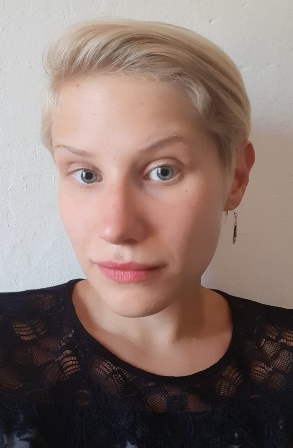 
EducationWork experienceEnhanced my ability to work as part of a team and my communication skills Skills French : mother tongue ; English and Chinese : fluent ; Spanish and Dutch : basic knowledgeExcellent knowledge of Microsoft Office, good knowledge of social media tools and CAT toolsGreat versatility, stress resistant, ability to work in a team, diligentChaussée de Waterloo 485 b13 
5002, Saint-ServaisBelgiumDriving licence BGSM : +32493463276E-mail : puin1@hotmail.com2016 - 2018Master’s degree in Chinese-French and English-French translation and interpretation, graduated with distinction (with a 70% overall grade)Institut Supérieur des Traducteurs et Interprètes (ISTI), now a part of the Université Libre de Bruxelles (ULB)2012 - 2016Université Saint-Louis 